Programme Specification and 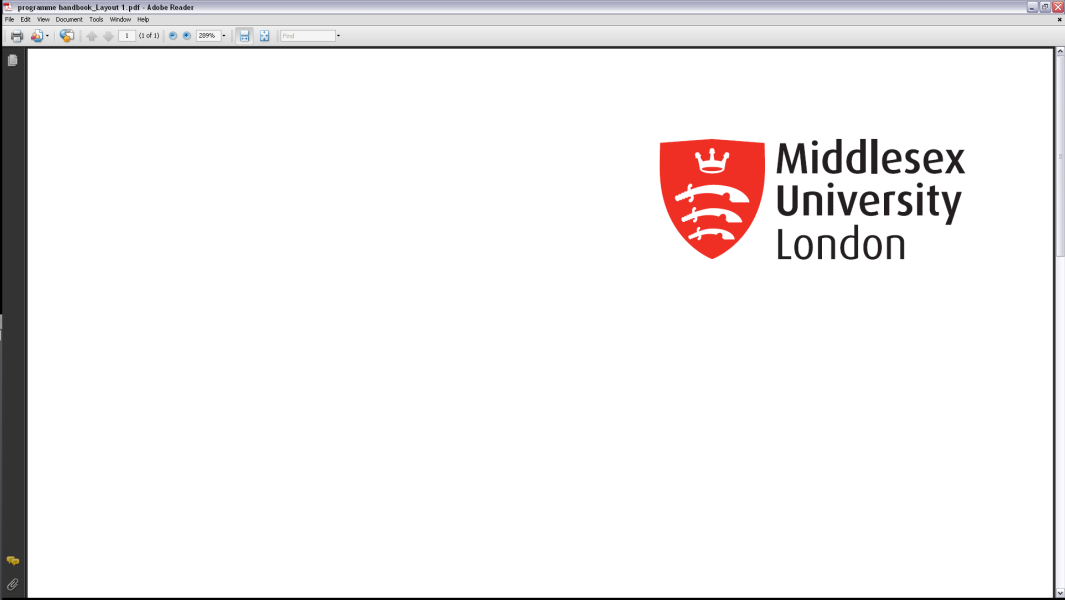 Curriculum Map for BA PhotographyPlease note programme specifications provide a concise summary of the main features of the programme and the learning outcomes that a typical student might reasonably be expected to achieve if s/he takes full advantage of the learning opportunities that are provided.  More detailed information about the programme can be found in the programme handbook and the University Regulations.CURRICULUM MAP FOR BA PHOTOGRAPHYThis section shows the highest level at which programme outcomes are to be achieved by all graduates, and maps programme learning outcomes against the modules in which they are assessedProgramme learning outcomes1. Programme titleBA Photography2. Awarding institution Middlesex University3. Teaching institution Middllesex University4. Programme accredited by 5. Final qualification BA6. Academic year2013/20147. Language of studyEnglish8. Mode of studyFull or part-time9. Criteria for admission to the programmeSee the University Guide and Regulations for general criteria for admissions to the University.The normal academic qualification for entry to level one of the programme are:2 subjects passed at A level and 5 subjects passed at GCSE or equivalent qualifications or prior experience. In addition, students joining level one of the programme are normally admitted following 
a Foundation Course, or relevant BTEC National Diploma Course and interview with portfolioDirect entry applicants for level two should have a Higher National Diploma in an appropriate subject or a level one certificate from another BA programme in an appropriate subject.Sufficient command of the English language – those applicants for whom English is not the first language must demonstrate evidence of attainment by an IELTS overall score of 6.0 or higher (with no component achieving less than 5.5), or equivalent. Applicants with less than 5.5 in any component score are strongly recommended to undertake the University’s Pre-sessional English Language Course.Mature students (over 21 years of age at the time of admission) without formal qualifications are eligible to apply if they can provide satisfactory evidence of their ability to undertake the Programme.10. Aims of the programmeThe programmes aim to: provide students with an appreciation and understanding of photography as an active and inspirational force for  enhancing peoples’ lives.establish the creative concerns and abilities of the individual and cultivate a critical understanding and professional awareness of external and ethical issues.develop an ability in the student to generate imaginative and innovative ideas, concepts, proposals and solutions in response to set or self-initiated briefs . equip students with a variety of creative, technical and craft skills .promote an awareness of the historical and social context of photography.11. Programme outcomes11. Programme outcomesA. Knowledge and understandingOn completion of this programme the successful student will have knowledge and understanding of:the photographic process from inception to outcomes.the context within which professional photographers operate. contemporary professional photographic practice and markets.the work of historical and contemporary photographers.Teaching/learning methodsStudents gain knowledge and understanding through: lectures, seminars, individual research, critical essays and practical coursework assignments, tutor and guest lectures demonstrations by lecturers and technical staff.Assessment MethodsStudents’ knowledge and understanding is assessed by: written coursework, practical coursework     assignments, group presentations to peers, portfolio presentations, completed projects, written assignments.B. Cognitive (thinking) skillsOn completion of this programme the successful student will be able to:critically evaluate photographic images.formulate and develop photographic solutions to briefs and argue the case for them.evaluate and edit own work and the work of others.initiate projects and explore areas of work.Teaching/learning methodsStudents learn cognitive skills through: seminars, presentations to larger groups, tutorials, participation in self and peer assessment including providing written and verbal feedback, strategies for solving visual communication problems.Assessment MethodStudents’ cognitive skills are assessed by coursework, original practical coursework assessed against established outcomes and criteria, written and oral presentations to peer groups and written reports in support of practical work.C. Practical skillsOn completion of the programme the successful student will be able to:take photographs to a professional standard across a range of subject  areas and locations.use photographic images to effectively communicate ideas, information, arguments and points of view.research and find visual information from various sources.operate traditional and visual digital technologies professionally.Teaching/learning methodsStudents learn practical skills through: inductions and demonstrations by technical and academic staff in specialist workshop areas and practical work on projects.Assessment MethodStudents’ practical skills are assessed by: coursework, practical coursework assignments, attendance and participation in inductions and workshop demonstrations, written assignments. D. Graduate SkillsOn completion of this programme the successful student will be able to:work effectively individually and when appropriate as part of a team .communicate effectively. learn effectively.use information technology proficiently and 	work accurately with numbers and 
	measurement.manage personal and career development .Teaching/learning methodsStudents acquire graduate skills through: coursework assignments supported by workshops, seminars, tutorial and practical groups, numeracy and learning skills in the core photography modules, participation at all levels in the presentation of outcomes, peer assessment to develop oral and written communication skills.Assessment methodStudents’ graduate skills are assessed by: coursework, practical individual and group coursework assignments and exercises, practical coursework assignments and presentations combining oral and visual elements.12. Programme structure (levels, modules, credits and progression requirements)12. 1 Overall structure of the programmeThe BA Honours Photography programme is normally studied over three years although it may be taken part-time over a longer period.The undergraduate programme consists of a range of modules. The satisfactory completion of these modules enables students to accumulate the 120 credit points that are required at the end of each level in order to progress to the next level. 360 credit points are needed to gain an honours degree. 120 credits much be achieved at level four, 120 credits at level five and 120 credits at level sixFull Time ModeAt level four students take one 60 credits module in Photography, one 30 credits module of Visual Communication Workshops, relevant to Photography and one 30 credits module in Visual culture.At level five students take one 60 credits module in Photography, one 30 credits module of Visual Communication Workshops, relevant to Photography and one 30 credits module The Critical Image in Visual Culture. At level six students take one 90 credits module of Major Projects and Professional Portfolio in Photography and one 30 credits module of Critical and Contextual Research Project in Visual culture. Short periods of work experience may be possible to include within the programme by arrangement.Part-time ModePart time students can take a maximum of 90 credits per academic year towards completing their degree.In year 1, students take one 60 credits Introduction to Photography module and a 30 credits Visual Culture module.In year 2, students take one 60 credits Photography module and a 30 credits Visual Communication Workshops 1 module.In year 3, students take one 30 credits module The Critical Image, one 30 credits Visual Communication Workshops module and 30 credits of the final 90 credits Photography module.In year 4, students take 60 credits of the final 90 credit Photography module and complete a 30 credits module Critical and Contextual Proposition.12.2 Levels and modules Starting in academic year 2010/11 the University is changing the way it references modules to state the level of study in which these are delivered. This is to comply with the national Framework for Higher Education Qualifications. This implementation will be a gradual process while records are updated.  Therefore the old coding is bracketed below.12.2 Levels and modules Starting in academic year 2010/11 the University is changing the way it references modules to state the level of study in which these are delivered. This is to comply with the national Framework for Higher Education Qualifications. This implementation will be a gradual process while records are updated.  Therefore the old coding is bracketed below.12.2 Levels and modules Starting in academic year 2010/11 the University is changing the way it references modules to state the level of study in which these are delivered. This is to comply with the national Framework for Higher Education Qualifications. This implementation will be a gradual process while records are updated.  Therefore the old coding is bracketed below.Level 4Level 4Level 4COMPULSORYOPTIONAL PROGRESSION REQUIREMENTSStudents must take all of the following:VCD1200	Introduction to Photography 60 creditsVCD1400	Visual Communication Workshops I 30 creditsVCD1934	Understanding Communication Arts 30 creditsn/aLevel 5COMPULSORYOPTIONAL PROGRESSION REQUIREMENTSStudents must take all of the following:VCD2200	Photography Practice60 creditsVCD2400	Visual Communication Workshops 2 30 creditsVCD2936	The Critical Image30 creditsn/aLevel 6COMPULSORYOPTIONAL PROGRESSION REQUIREMENTSStudents must take all of the following:VCD3200	Photography: Major Projects and Portfolio Development 90 creditsFNA3930	Critical and Contextual Research Project30 credits12.3 Non-compensatable modules (note statement in 12.2 regarding FHEQ levels)12.3 Non-compensatable modules (note statement in 12.2 regarding FHEQ levels)Module levelModule codeLevel 4VCD1200, VCD1400Level 5VCD2200, VCD2400Level 6VCD3200, VCD393013. A curriculum map relating learning outcomes to modulesSee Curriculum Map attached.14. Information about assessment regulationsPlease refer to the Middlesex University Regulations at http://www.mdx.ac.uk/regulations or the Your Study pages on UniHub: http://www.unihub.mdx.ac.ukSelf-deferral is not allowed on any of the modules – students seeking to defer must consult the Assessment Administrator.15. Placement opportunities, requirements and support (if applicable)N/A16. Future careers (if applicable)Editorial photography work including fashion, documentary as well as advertising, fine art and general commercial photography.17. Particular support for learning (if applicable)Dedicated studio (with access for disabled students) and computer facilities.A range of workshops and technical staff and facilities provide the technical input for the realization of any studio-based materials required for the research projects.Superb technical facilities including Digital Darkroom (56 workstations, Hasselblad Flextight scanners, Epson printers all colour-managed), Black and White Darkroom (up to 5x4 large format) and Photographic Studios (Colorama backdrops, Full height cove, electronic flash and tungsten lighting). Loan of equipment: cameras, digital and film up to 10x8, location lighting kits. LR facilities and resources, including specialist books, journals, videos, DVDs, slides, special collections, and computer programmes. There is a fine collection of Photography books, journals and videos/DVDs of recorded programmes on the work of Photographers.The Middlesex Photography programme is affiliated to the Association of Photographers (AOP). Students have access to advice and publications at reduced prices.18. JACS code (or other relevant coding system)(Route A) W640 (Route B) E64019. Relevant QAA subject benchmark group(s)Art and DesignHistory of Art, Architecture and Design20. Reference pointsThe following reference points were used in devising the programmeMiddlesex University Regulations – http://www.mdx.ac.uk/regulations/ Middlesex University Corporate PlanQAA National Qualifications Framework Subject Benchmark Statement AR 055 3/2002 – Art & DesignStudent, Staff, External Examiners and Graduate’ feedback and comments from previous postgraduate programmes21. Other informationKnowledge and understandingKnowledge and understandingPractical skillsPractical skillsA1The photographic process from inception to outcomes.C1Take photographs to a professional standard across a range of subject 	areas and locations.A2The context within which professional photographers operate. C2Use photographic images to effectively communicate ideas, information, arguments and points of view.A3Contemporary professional photographic practice and markets.C3Research and find visual information from various sources.A4The work of historical and contemporary photographers.C4Operate traditional and visual digital technologies professionally.Cognitive skillsCognitive skillsGraduate SkillsGraduate SkillsB1Critically evaluate photographic images.D1Work effectively individually and when appropriate as part of a team.B2Formulate and develop photographic solutions to briefs and argue the case for them.D2Communicate effectively.B3Evaluate and edit own work and the work of others.D3Learn effectively.B4Initiate projects and explore areas of work.D4Use information technology proficiently and work accurately with numbers and measurement..D5Manage personal and career development.Programme outcomes Programme outcomes Programme outcomes Programme outcomes Programme outcomes Programme outcomes Programme outcomes Programme outcomes Programme outcomes Programme outcomes Programme outcomes Programme outcomes Programme outcomes Programme outcomes Programme outcomes Programme outcomes Programme outcomes Programme outcomes Programme outcomes Programme outcomes Programme outcomes Programme outcomes Programme outcomes Programme outcomes Programme outcomes Programme outcomes A1A2A3A4B1B2B3B4C1C2C3C4D1D2D3D4D5Highest level achieved by all graduatesHighest level achieved by all graduatesHighest level achieved by all graduatesHighest level achieved by all graduatesHighest level achieved by all graduatesHighest level achieved by all graduatesHighest level achieved by all graduatesHighest level achieved by all graduatesHighest level achieved by all graduatesHighest level achieved by all graduatesHighest level achieved by all graduatesHighest level achieved by all graduatesHighest level achieved by all graduatesHighest level achieved by all graduatesHighest level achieved by all graduatesHighest level achieved by all graduatesHighest level achieved by all graduatesHighest level achieved by all graduatesHighest level achieved by all graduatesHighest level achieved by all graduatesHighest level achieved by all graduatesHighest level achieved by all graduatesHighest level achieved by all graduatesHighest level achieved by all graduatesHighest level achieved by all graduatesHighest level achieved by all graduates66666666666666666Module Title Module Codeby LevelProgramme outcomesProgramme outcomesProgramme outcomesProgramme outcomesProgramme outcomesProgramme outcomesProgramme outcomesProgramme outcomesProgramme outcomesProgramme outcomesProgramme outcomesProgramme outcomesProgramme outcomesProgramme outcomesProgramme outcomesProgramme outcomesProgramme outcomesProgramme outcomesProgramme outcomesProgramme outcomesProgramme outcomesProgramme outcomesProgramme outcomesProgramme outcomesProgramme outcomesProgramme outcomesModule Title Module Codeby LevelA1A2A3A4B1B2B3B4C1C2C3C4D1D2D3D4D5Introduction to PhotographyVCD1200XXXXXXXXXXXXXXVisual Comm. Workshops 1VCD1400XXXXXXXXXXUnderstanding Communication ArtsVCD1934XXXXXXXXPhotography PracticeVCD2200XXXXXXXXXXXXXXXXVisual Com. Workshops 2VCD2400XXXXXXXXXThe Critical ImageVCD2936XX XXX XX X X X X Photography: Professional Portfolio Development & Major Projects VCD3200XXXXXXXXXXXXXXCritical and Contextual Res. Proj.VCD3930XXXXXXXXXXX